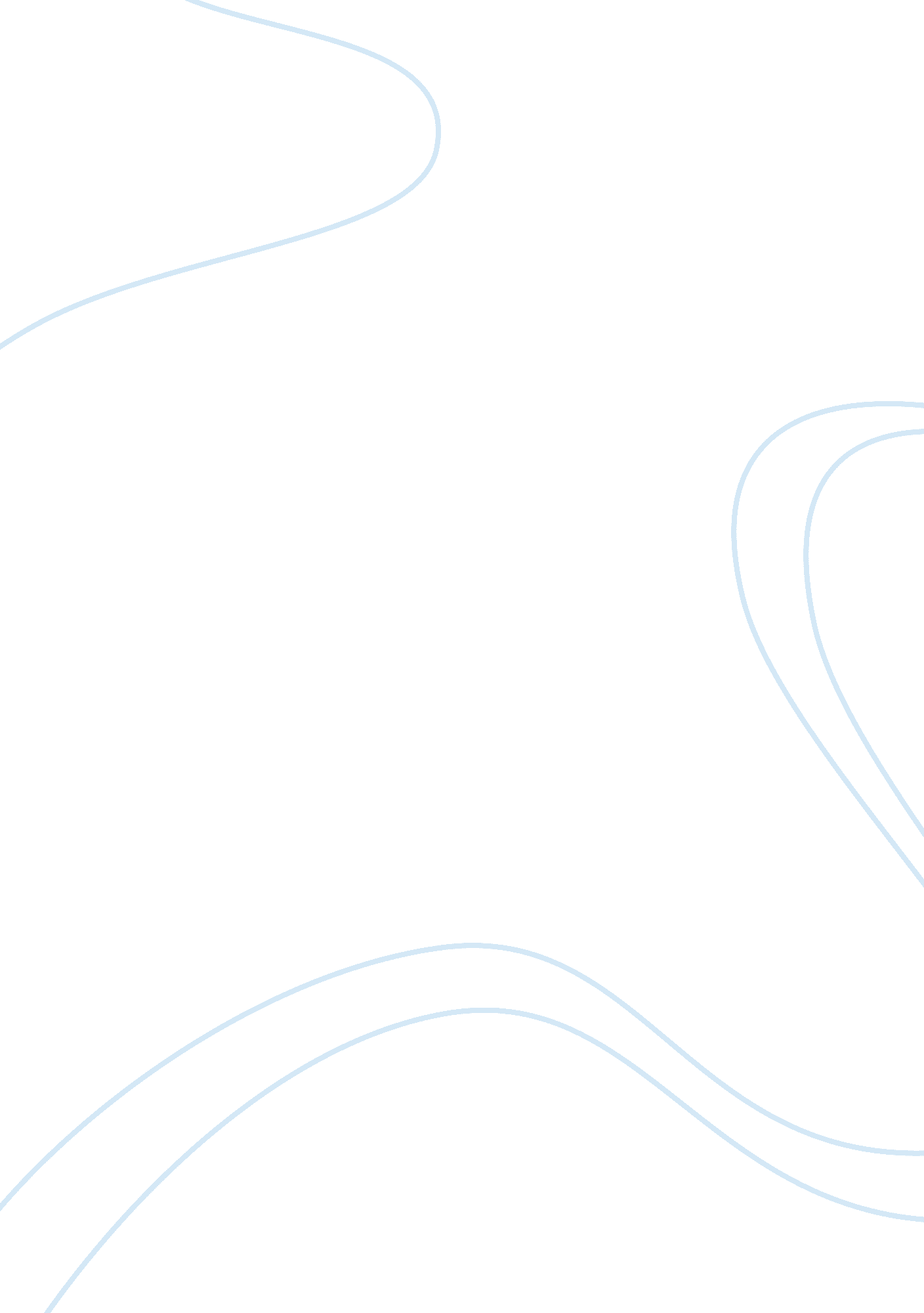 Is prostitution a crime or a choice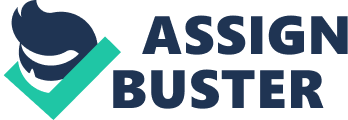 Contents Decision Taking in consideration the fact that today the a great sum of incomes comes from harlotry and trafficking in adult females makes us inquire why and how come this so – called ‘ business ‘ is so profitable. Furthermore, in one of International Labor Organization ‘ s study from 2006, it was pointed out that “ the planetary net income made specifically from trafficking for commercial sexual development is deserving US $ 27. 8 billion, taking into history intra-country trafficking. ” On the one manus, we have trafficking for sexual development, chiefly harlotry, where adult females are ‘ slaved ‘ into doing net income for their procurers. On the other manus, ironically, the economic troubles are the chief factor why adult females engage in harlotry volunteer. The country of focal point for this subject will be legalisation of harlotry as a redress for diminishing the figure of trafficked adult females, furthermore, the inquiry whether by presenting policies on legalisation and legal ordinance of harlotry will convey positive result, as a response to the combat against trafficking in adult females for the intent of sexual development. Furthermore, a differentiation will be made between these two countries, specifying the voluntary factor and the coercion factor, and the motivations of the adult females who engage in harlotry. Finally, we will seek to see if the pro-legalization policies taken from the Western European States can be applied, with alterations of class, to the States of Western Balkans ; in this instance to Kosovo and Macedonia. The chief intent of this survey will be to show the position on these two terminals of one spectrum: whether is better to legalise harlotry, or it is better to present new and improved policies in battling trafficking. The end of the research is non to enforce a certain policy onto the authoritiess or the society to accept the thought of harlotry as legal ‘ business ‘ . Alternatively, it will demo how beneficiary will the act of legalising be non merely for the sex workers, but besides for the State ( s ) . Furthermore, the policies of the States refering that country will be presented, with a position to understanding how certain States have address it ( whether they help in cut downing the job of trafficking, how the States are covering with this job, the legislative etc. ) . Furthermore, a inquiry that will be tackled will be why some States legalized harlotry and why others did non. Furthermore, whether there is a will in the political and legislative universe of the States to legalise harlotry, and what are the chief statements pro and against legalisation of harlotry? Baring in head that trafficking in adult females represents one of the most terrible misdemeanors of adult females human right, the overall aim of this research is to show the possible consequences what if harlotry becomes legal, by taking into consideration the already effectual policies in this country from the pro-prostitution Western European States. Furthermore, it will demo why and how the current legal system, largely in the States of Western Balkans, fails in protecting these adult females form the culprits, and the manner of betterment. Finally, despite the presence of the wide literature on the trafficking debatable, this current research is relevant because of the presentation of the instance survey States. No consistently collected and scientifically dependable statistics in the instance of trafficking in European Union Member States are published, nay the same thing can be said for the States of Western Balkans. There is deficiency of amplification on this subject, furthermore, on the place of legalisation of harlotry in the Balkan States. Therefore, this research will lend to clear uping the aims on contending the offense of trafficking of adult females for the intent of sexual development, therefore doing legalisation of harlotry one of the possible “ redresss ” for this job. Many writers, like Wendy McElroy, Ana Lopes, HYPERLINK “ hypertext transfer protocol: //prostitution. procon. org/viewsource. asp? ID= 846 ” HYPERLINK “ hypertext transfer protocol: //prostitution. procon. org/viewsource. asp? ID= 234 ” Carol Leigh, Melissa Ditmore, etc. , have been composing on this subject and a batch of research has been done so far. Generally, trafficking in adult females for the intent of sexual development is presented as a major job that one state has to cover with. These writers suggest possible solutions for managing this job, for illustration legalising harlotry. Their place is that sex work does non make victims, but the criminalisation and the injunction does ; therefore, merely decriminalisation can supply safety for these adult females. Furthermore, the broad women’s rightist, as Marjan Wijers, Priscilla Alexander and others, see harlotry as a normal occupation as any other, in which sex workers deserve to derive the regard and recognized the rights as the other workers. For case, Alexander stands on the place that harlotry demands to be regulated in the same manner as the occupational safety and wellness ordinances offered to workers in other labour industries are regulated. On the other manus, when speaking about harlotry, we have the lasting opposite side who leads this argument. The extremist women’s rightists, such as Andrea Dworkin and Catherine MacKinnon, invariably recommend against harlotry being legal. Harmonizing to Catherine MacKinnon, prostitutes engage in sexual dealingss with work forces they otherwise would ne’er be with because in their eyes the money are the motivative factor, furthermore “ money acts as a signifier of force non as a step of consent. ” Additionally, the most controversial figure in contradicting and opposing harlotry, extremist women’s rightist and author Andrea Dworkin, addresses her statements towards the maltreatment of the adult female ; harlotry is a signifier of force and it abuses adult females ‘ s organic structure and head. Furthermore, a well-thought-of women’s rightist wrtiter Donna Hughes agrues that “ if authoritiess permit harlotry to boom, a certain part of each coevals of immature adult females will be lost. ” On the contrary, this statement can merely be taken in consideration if the adult female or miss is forcibly put into the harlotry concern. Finally, anti-prostitution representatives present harlotry as highly oppressive pattern incompatible with the cosmopolitan criterions of human rights ; a signifier of modern bondage with indicant to germinate and widen in future. This statement is contrary to the existent recommendations in the Human Rights criterions for trafficked individual ‘ s study, which is in favour of legalising harlotry as a redress for the current state of affairs in the universe of trafficking. Most of the writers and research workers are concerned merely with what place they represent and whether they can act upon others in accepting their positions. In malice of the rich literature refering this ceaseless argument, a small research has been done on instance surveies, furthermore, on designation of the policies of the States that have regulated and legalized harlotry. Furthermore, even less attending has been devoted to the States of South East Europe, viz. to the Western Balkan States. As one ( and possibly the merely ) relevant information on State ‘ s public presentation on the job of trafficking and harlotry, are the States ( governmental ) , international organisations and NGO ‘ s studies, which largely provide Numberss, and do fewer points on the obstructions and the effects these two sides of the same job green goods. Due to this, this research will supply such designation of the positive and the negative sides of harlotry, viz. what will the effects and alterations be, if the policies of the Western European States, such as the Netherlands and Germany, were applied in the Kosovo and Macedonian society. Furthermore, it will demo whether these societies are ready to take this measure, as a possible manner of acquiring closer and placing with the States of the European Union. Nevertheless, the two instance analyze States chosen to be presented, despite both holding harlotry as a condemnable act in their domestic felon codifications, are different in the place when speaking about legalising harlotry. For illustration, Macedonia has more broad position on this issue than Kosovo, viz. the enterprise for legalising harlotry is stretching for a long clip now. First introduced as an thought was every bit early as 1992, and the latest 1 was in 2003 with the proposal of presenting a Law on legalisation of harlotry, proposed by twosome of members of the National Assembly. At that clip this proposal got about 50 % support of the entire members that seat in the National Assembly. Today, after seven old ages this issue is in position quo waiting for adept sentiments. On the other manus, get downing a argument as the legalisation of harlotry in an environment such as Kosovo ‘ s society is a hazardous “ concern ” . Bing a post-communist, furthermore, post-conflict society, Kosovo politicians still hold on to the strong and rigorous traditions, marginalising the adult females, which in the position of their work forces is an action of protection. Whether this statement is true or non, is another issue that will non be discussed in this thesis. To acquire back to the issue of harlotry, despite tradition, other factor that might act upon people ‘ s concluding are the political state of affairs of the States, the societal heritage, even faith. Furthermore, if we look at the Western European States and their societies, we will see that they besides went through a long period of development to come to the phase they are in today. For illustration, the Dutch authorities legalized harlotry at the same beginning of the twenty-first Century in the twelvemonth 2000. At the same clip, Macedonia was still in passage ( as it is today ) and Kosovo was retrieving from the struggle that happened merely one twelvemonth before. Therefore, one society has to go through through all the phases of development to go genuinely democratic and with genuinely working democratic establishments. These Western Balkan States are still “ immature ” and developing topographic points, in which an issue such as legal harlotry is a forbidden subject. In other words, as Dahrendorf argues, societies are rather well different from each other, and that any one set of economic policies will non be every bit good adapted to all societies. We can non simpply take the policies from the West and use them in the South ; for these two unique States alone policies are needed. Finally, this research will look and seek to happen the replies to these of import inquiries, and show the place, non merely of the political universe, but of the society itself, on the mater of legalising harlotry. The inquiries that are needed to be set here are: ( a ) will legalization of harlotry cut down the range of trafficked adult females? ( B ) and what sort of policies have to be introduced for modulating this presently called job? Furthermore, are farther developments and the possible EU integrating of these States traveling to stamp down this job? Another issue that will be considered is, are societies such as Macedonia and Kosovo ready to take the measure in legalising and modulating harlotry? Prosecuting this farther, the thought of legalisation of harlotry is non something new that have arisen. In the past centuries harlotry was non banned, as is non today in some States in the universe. On the other manus, we have States ; Western Balkans for illustration ; where harlotry is still illegal. The inquiry that has to be pointed out here is why it is still illegal. Why do some authoritiess repress the thought of legalisation? Alternatively, is it necessary the job to be found elsewhere, allow us state in the rigorous traditional perceptual experiences of people. Additionally, another inquiry that needs to be pointed is whether legalisation of harlotry has proven to be effectual in the States that have accepted such policies and Torahs, and what are the chances of execution of such policies/laws in the States of Western Balkan mountainss? We might state that with the legalisation of harlotry a new gate will open. Prostitution being legal agencies ordinance of the labour rights of sexual workers, therefore them holding labour rights in the same sum as for illustration the worker in a mill or a supermarket has. As such, the positive side of legalising harlotry will be shown, in footings of spread outing the labour rights that are granted to the sex workers, and other benefits that come from it, non merely for the sex-workers, but besides for the State ( paid revenue enhancements = more money in the State ‘ s budget ) . It will besides be shown how the States that have already legalized it are covering with it and the development and execution of their policies towards harlotry. Furthermore, for this research the best and most effectual attack for analysing the job of trafficking in adult females for the intent of sexual development and the voluntary battle in harlotry, is through instance survey. The comparative instance surveies will be used in order for acquiring a better position of the job, furthermore, showing the job in a existent – life state of affairs. Furthermore, by making the comparative instance survey, a possible designation of common variables, such as the political state of affairs, the political civilization, the tradition and faith, are traveling to be presented. This comparative analysis will demo the general factors for the outgrowth and the escalation of trafficking in the post-conflict and transitional period of the instance survey States: Macedonia and Kosovo, and their place on the issue of legalising harlotry as a possible factor that will take to cut downing the figure of trafficked adult females, nay lead to battling this offense efficaciously. On the other manus, the effectivity of harlotry being legal will be illustrated through the illustration of the Western European States, as the Netherlands and Germany, and scrutiny of the policies they adopted for legalising harlotry. For the research on the subject, both quantitative and qualitative methods of research are needed. Therefore, quantitative research is traveling to be used for the general background on trafficking and harlotry in the theoretical portion, where the specific findings are based on statistics and informations from already published studies, as from a informal electronic study conducted for the intent of garnering information from selected persons, largely immature people. The study nexus was distributed via electronic mail and throw selected contacts form one of the popular societal webs. Furthermore, the qualitative research design is used for the instance surveies. Following, this research will be supported chiefly by relevant secondary beginnings. On the other manus, a narrow use of primary beginnings will be used, largely conventions and other human rights pacts, refering the place of adult females, prohibition of trafficking, legalisation of harlotry, etc. Furthermore, the relevance of this research is of import for demoing the possible “ scenarios ” what if harlotry becomes legal in the States of Western Balkans, viz. in Macedonia and Kosovo ; taking in head the fact that they have old and strong tradition of patriarchate, and really traditional societal and spiritual positions. Furthermore, it will supply sensible replies to the inquiry if legal harlotry can go a manner of “ forestalling ” and cut downing the range of trafficked adult females, which is one of the major jobs in these States in the field of organized offense. By regenerating the attack on this subject, the undermentioned research will supply some new interdisciplinary points, which might be used for farther academic development. Finally, despite the presence of the wide literature on the trafficking debatable, this current research is relevant because of the presentation of the instance survey. No consistently collected and scientifically dependable statistics on the graduated table of trafficking in European Union Member States are published, nay the same thing can be said for the States of Western Balkans. There is deficiency of amplification on this subject, furthermore, on the place of legalisation of harlotry in the Balkan States. Therefore, this research will lend to clear uping the aims on contending the offense of trafficking of adult females for the intent of sexual development, therefore doing legalisation of harlotry one of the possible ‘ remedies ‘ for this job. Needs to be modified due to a small displacement of the construction of the thesis. 1. Is trafficking merely for the intent of harlotry, and is harlotry merely trafficking? The interconnectedness between trafficking in adult females for the intent of sexual development and harlotry per Se is the factor of coercion. Being present, harlotry is declared/typed/identified as trafficking, furthermore as modern twenty-four hours bondage. On the other manus, when this factor is absent, harlotry is looked at as a manner of employment. However, even when voluntary, by some writers, harlotry is perceived as a maltreatment of adult females. Harmonizing to one of the most controversial figures opposed to harlotry, Andrea Dworkin, harlotry in and of itself is an maltreatment of a adult female ‘ s organic structure, and no adult female can be seen as a whole homo being after she engaged into harlotry. However, does one ‘ s personal, and non made by force, pick can be disregarded? In this mode is the Article 6 from the International Covenant on Economic Social and Cultural Rights, where the free pick of employment is pointed, stating: “ the right of everyone to the chance to derive his life by work which he freely chooses or accepts ” . Furthermore, supplying sexual services by 1s free will has its kernel in the ability of halting being sex worker harmonizing to 1s whishes. “ In contrast, victims of trafficking due to their position of slaves do non hold the freedom of pick ; they have limited freedom of motion ; and though the usage of force against them a figure of human rights of victims of trafficking are violated ” . Following this farther, the international sex worker rights groups argue that, instead than disputing and censoring sex work, the concerned parties who are indicating on the immorality of harlotry, should seek ways and measutes to stop bondage and bondage. Furthermore, more rigorous felon penalties shouldbe introduced for all signifiers of nonvoluntary labour and sex, including all signifiers of child labour and sexual development. On the other manus, really frequently trafficking in adult females for the intent of sexual development as a condemnable act is dignored because it is termed harlotry. The missinterpretation comes from the confusion that every adult female that is seen on the streets ‘ seling ‘ sex services is at that place on her ain will and by her ain pick. However, trafficking in human existences has become an epidemic in the last century and it is invariably turning, taking the 3rd topographic point after the trafficking of drugs and arms. 1. 1. Why harlotry is non ever trafficking: The differentiation between trafficking in adult females for the intent of sexual development and voluntary harlotry The differentiation between the term trafficking in adult females and the phenomenon of harlotry is of escential importance, and takes into consideration the fact that many people still have psychotic beliefs whether trafficking and harlotry exist as two separate facets or non. This is confirmed by the study made for the International Organization for Migration in which the consequences showed that the biggest per centum of the replies ( 61. 6 % ) were that harlotry was voluntary and paid and trafficking is forced. Merely 24. 6 % answered that they know the difference between harlotry and trafficking in adult females. Trafficing in human existences, particularly the 1 in adult females and misss, is defined as forced enlisting and use of adult females and misss for the intents of unwilling sexual development. On the other manus, harmonizing to the Random House Dictionary of the English Language, harlotry is the “ act or pattern of prosecuting in sexual intercourse for money ” , furthermore, is chiefly an look of the free will of sex workers who are of full age. In contrast, trafficked adult females seldom or even ne’er see the payment for their ‘ services ‘ . Subsequently in this thesis, it will be shown how the free will is exercised and why adult females turn to harlotry. More than a half of century ago since the Universal Declaration of Human Rights was introduced, which proclaimed that “ no 1 shall be held in bondage or servitude ” , and that “ bondage and the slave trade shall be prohibited in all their signifiers, ” we are still witnessing of the unscrupulous misdemeanors of this human right. Bing a really sensitive and serious job, trafficking requires a definition that will integrate all the cardinal elements of this condemnable act. Basically, the definition for the term trafficking can be found in international legal instruments dedicated to the topic. For illustration, Article 3 ( a ) of the Protocol to Prevent, Suppress and Punish Trafficking in Persons – better known as the Palermo Protocol – , defines trafficking in the undermentioned manner: Trafficing in individuals shall intend the enlisting, transit, transportation, harboring or reception of individuals, by agencies of the menace or usage of force or other signifiers of coercion, of abduction, of fraud, of misrepresentation, of the maltreatment of power or of a place of exposure or of the giving or having of payments or benefits to accomplish the consent of a individual holding control over another individual, for the intent of development. Exploitation shall include, at a lower limit, the development of the harlotry of others or other signifiers of sexual development, forced labor or services, bondage or patterns similar to slavery, servitude or the remotion of variety meats. This original definition was a theoretical account from which in many states in the domestic condemnable codification the definition for trafficking has been derived. On the other manus, it was deliberately decided that the Protocol non specify ‘ exploitation of harlotry of others and other signifiers of sexual developments ‘ more exactly, because there was no consensus among authorities delegates to the dialogues on the common significance of the phrase. Furthermore, the delegates agreed that nonvoluntary forced engagement in harlotry would represent trafficking, but most of the authorities delegates rejected the thought that voluntary, non-coercive engagement by grownups in harlotry is equivalent to trafficking. This means that the provinces define merely forced harlotry in their domestic legislative assembly. Another definition we can take in head is the United States authorities definition of trafficking in individuals which encompasses “ All Acts of the Apostless involved in the conveyance, harbouring, or sale of individuals within national or across international boundary lines through coercion, force, snatch, misrepresentation or fraud, for intents of puting individuals in state of affairs of forced labour or services, such as forced harlotry, domestic servitude, debt bondage or other slavery – like patterns ” . Consequently, the important differentiation between trafficking in adult females and voluntary harlotry is the component of free will. Taking in head that in the states where harlotry is legal, as in the Netherlands, Germany, New Zealand, harlotry is considered a regular occupation that one can hold. However, it is non merely the will that affairs. Different policies have different ordinances, get downing from the age bound, obligatory enrollment with the local governments, obligatory medical scrutiny, and go oning with revenue enhancement of the income that the sex workers make. a Amplification on the World Charter for cocottes rights of 1985 a Other relevant paperss 1. 2. Voluntary harlotry defined in the international legal theory “ The right free pick of profession and employment ” , is what the Convention on the Elimination of all signifiers of Discrimination against Women upholds in its Article 11 ( degree Celsius ) . a Voluntarism and moral moralss: can they be two peers a Advocating pro legalisation because some adult females merely want to make that. a Priscilla Alexander a Margo St. James The two opposite sides: extremist women’s rightists vs. sex workers. The ‘ good girls/ bad misss ‘ issue a Abolitionists: Womans who ne’er walked in sex-workers places, makes people, particularly sex worker guardians, frustrated. 1. 3. Migration V. Trafficing a Priscilla Alexander ( u notes od knigata ima del ) a How anti-migration policies boost/encourage/foster harlotry With the EU expansion and the gap of the boundary lines to the western Europe and their market, many immature adult females migrate from their originating states, as Bulgaria, Romania or Ukraine, and travel for illustration to Germany and the Netherlands in order to work as cocottes. We have to take in head that this migration is wholly legal and it is voluntary. So what can we reason? If harlotry was to be legal in these states of beginning, than the migration flow would hold been reduced. In add-on, the figure of adult females who are trafficked to the Western European states would hold been lesser than it is. 2. History of harlotry From ancient times, the being of cocottes has been known. They were those adult females with low morale and large sexual appetency, the ‘ others ‘ that work forces were looking for but could non happen in their married womans. Prostitution as an tenancy was foremost mentioned in the Sumerian Records 2400 B. C. and in the Hammurabi ‘ s Law Code, where the rights of a cocotte and a kid of a cocotte are specifically mentioned. Furthermore, the Assyrian jurisprudence from 1075 B. C. made a differentiation between cocottes and the other adult females, chiefly in the manner of dressing, as cocottes were non obligated to have on a head covering over their caputs. Many ancient paperss speak of harlotry as a occupation, hence non mentioning to that being illegal or out. Prostitution was seen as a manner of increasing the state ‘ s income because cocottes and whorehouse proprietors were obligated to pay revenue enhancements as any other on the job people. However, the stigmatisation of harlotry appeared subsequently on in World ‘ s development in the Middle Ages. The first harlotry abolishment efforts were made in the late 500s by the Catholic male monarch of Visigoths of Spain, Recared, who ordered every adult female or a miss who will be caught practising harlotry to be flogged and banned from the town. Furthermore, other swayers and emperors through Europe and Asia brought similar or even stricter regulations and punishments. In the modern times, the beginning of the sixteenth Century, there was an enlargement of promiscuousness even though harlotry was against the jurisprudence and morality. That was the epoch of the concubines, an elect signifier or cocottes. Although it was prohibited to prosecute in harlotry, many blue bloods, even male monarchs, enjoyed the pleasances the concubines offered. On the other manus, the Catholic Church played a important function in taging harlotry as the ‘ root of immorality ‘ and cocottes as wrongdoers of God. Wiping, lapidation, cutting off ears, imprisonment, even decease punishments, were one of the many Draconian steps and penalties that cocottes had to endure if they were caught ‘ working ‘ . The ‘ ladies of pleasance ‘ were seen as sexual perverts and castawaies ; hence, they deserved terrible penalties. The beginning of the nineteenth Century was followed by the first wellness ordinances, intending that cocottes were obliged and frequently forced to make medical look into – ups, despite the fact that what they did was still illegal. On the district of the United Kingdom, these ordinances started with the issue of the 1864 Contagious Diseases Act, followed by a 2nd Act in 1866 which made the system lasting, and a 3rd Act in 1869 which extended the system. These Acts of the Apostless created cocottes as a separate category of adult females, luxating them from their working category communities and sorting them as a ‘ special group ‘ outside the normal bounds of acceptable society. The following twentieth Century brought more broad ordinances and new Torahs that decriminalize harlotry. In a similar mode, in Germany in 1927, during the Weimar Republic, a jurisprudence for battling venereal diseases decriminalized harlotry in general and regulated whorehouses. This brief period was considered one of the major accomplishments of modulating cocotte ‘ s rights. On the other manus, in 1933 the Nazi government recriminalized harlotry because of the outgrowth of sexual familial deaths. Religious conservativists and municipal governments strongly supported the re-criminalization. Once once more, cocottes were arrested, but this clip they were sent to concentration cantonments. Nevertheless, a divergent way from old systems of regulationism was made for the first clip in 1939, when the Nazi harlotry policies established mandatory supervising of whorehouses for all metropoliss and issued standardised ordinances for the operation of public houses. Furthermore, Nazi whorehouses aimed to keep the physical fittingness and morale of ‘ Aryan ‘ work forces. The terminal of the Second World War brought new and improved ordinances in the country of harlotry. Consequently, on European dirt, France was the first who acted towards keeping legal harlotry, followed by Great Britain in 1959. On the American continent, the first US province that officially regulated harlotry and licensed whorehouses was Nevada in 1971. Following this farther, the twenty-first Century was marked by taking of prohibitions of harlotry from the Criminal Codes foremost in The Netherlands in 2000, so in Germany in 2002, New Zealand in 2003, and the latest one in 2009 in Taiwan. In all of these states, harlotry was decriminalized and regulated ; hence, the cocottes could freely exert their rights. Furthermore, labour brotherhoods were formed, the sex workers got province medical insurance and as all the other employed people were obligated to pay the State ‘ s income revenue enhancements. Furthermore, another measure was made in the ‘ rebranding ‘ of the term ‘ prostitute ‘ with the new ‘ sex-worker ‘ ; and the work forces who were their servicers were named ‘ clients ‘ . Harmonizing to this, comprehending cocottes as sex workers suggests that “ they are simply laborers supplying a societal service and should be given, hence, the same rights as other exploited workers who are crushed by the forces of globalization, and turned into marketable objects. ” This implies that cocotte is “ a term those who work within the sex industry are seeking to travel off from, reasoning it is associated with the construct of a soiled adult female, whereas sex worker identifies person who is a member of a legitimate profession. ” With that the epoch of mentioning to harlotry as sex-work and a occupation as any other has started. 2. 1. Emergence of trafficking and harlotry, when? how? why? How harlotry became known as ‘ white bondage ‘ 2. 1. 1. The first instances of harlotry a from courtesans to prostitutes, from concubines to high paid sex workers. 2. 1. 3. Criminalized harlotry turning into decriminalized “ occupation ” a the displacement decriminalization-criminalization-decriminalization ( merely someplace ) 2. 3. The state of affairs today ( in Western Europe and Western Balkans – an overview ) a the legalisation policies in the Netherlands and Germany a the station Communist and transitional period in the Western Balkan states and the outgrowth of a new moving ridge of offense: trafficking in adult females. “ In January, 2002, harlotry in Germany was to the full recognized as a legitimate occupation after old ages of being legalized in alleged Eros or tolerance zones ” . “ Promotion of harlotry, pandering and whorehouses are now legal in Germany, and those in harlotry can go members of trade brotherhoods and registry for wellness insurance, societal security and a pension ” . “ As legal “ sex workers, ” they will theoretically be taxed on their net incomes ” . “ The authorities of the Netherlands promotes itself as the title-holder of anti-trafficking policies and plans yet cynically has removed every legal hindrance to pimping, procurance and whorehouses ” . “ With the decriminalisation of whorehouses in October, 2000, the Dutch authorities took a concluding measure in doing the harlotry industry to the full legal in the Netherlands ” . a The whole chapter is imagined to be a tour de history, from the really first sights of harlotry behaviour, until today. A particular focal point will be put on the displacement period when harlotry from a ‘ regular ‘ service become a condemnable act, and why these criminalized policies were made. 3. Macedonia – Land of nature, cradle of civilization. Changing rusty traditions and doing new ones/ Are old traditions keeping people back? One 1s said, traditions are meant to be changed. If we stick to the old traditions, we can non accommodate to the new tendencies invariably emerging all around us. The same applies to harlotry and it position of a condemnable act against the public order and morality. The harlotry in Macedonia today, reached the apogee in its complexness, organisation, which comes to the degree of concern dealingss, and the inevitable connexion with the illegal economic system and the organized offense. In that mode, the harlotry is outside the State ‘ s control, furthermore, it is extremely profitable and cavities out low hazards, and in that manner it succeeds in non being officially recorded, which is a status for following, analyzing and battling. Angeleski, Metodija. Prostitucijata vo Makedonija ( Prostitution in Macedonia ) . Studentski zbor, Skopje, 1987 93-156. My interlingual rendition 3. 1. Prostitution in Macedonia Bing founded on traditional and rigorous moral values, in state as Macedonia speaking about harlotry without holding negative intension was absent during the period of passage. In 1994, in the Parliament of Republic of Macedonia some Parliamentarians gave the enterprise for bring forthing a jurisprudence on legalisation of harlotry in order to at least cut down the figure of instances of harlotry strong beliefs. A research was conducted by the Bureau of Racial Issues, on subject of “ Prostitution in Macedonia ” and published its consequences in 1996. Since so, the issue has non been discussed at all. “ Based on the consequences of this research, harmonizing to constabulary grounds in the period between 1990 and 1995, the recorded figure of adult females involved in harlotry was from 40 to 50 with about six old ages of experience ” . In the last twelvemonth after the passage, it is believed that harlotry in Macedonia is on the rise. However, due to miss of financess and will for future research, and the fact that there is no specific establishment concerned with this issue, there are no relevant statistics provided by the Macedonian governments. Harmonizing to the Macedonian Criminal Code, selling sexual services is against the jurisprudence. Therefore, it is apprehensible why common people equalize harlotry with coercion and trafficking. For illustration, a research undertaking conducted by BRIMA- GALLUP for the intent of the IOM Mission in Skopje, exhibiting the public sentiment, showed that 24, 6 % of the participants do cognize the difference between trafficking and harlotry, whereas 75, 4 % did non cognize the difference between those two happenings. In Macedonia, normally the victims of trafficking are adult females recruited for the intent of forced harlotry. The governments find it hard to acknowledge who of the adult females prostituting are forced and who are volitionally carry oning this ‘ job ‘ . Where harlotry is legalized, as in Amsterdam, trafficked adult females may be even more marginalized since they are promoted as less expensive trade goods. ( 33 ) The current MTV attack along the lines of advancing ‘ fair trade patterns ‘ stands a greater opportunity of holding some impact on gustatory sensations and penchants. The message is: “ if you are traveling frequent to a sex worker, make certain she is non trafficked. ” Concurrently with such runs there could be serious mulcts and countenances for opprobrious labour patterns of and revenue enhancement equivocation by sellers and clients, instead than collaring sex workers ( who may or may non be trafficked, but whose economic endurance depends on selling sex ) . ( 37-38 ) Long, Lynellyn D. Trafficking exchanges and economic responses. Contemplations from Bosnia and Herzegovina and Serbia. In Friman, Richard H. and Simon Reich, edited by. “ Human trafficking, human security and the Balkans. ” University of Pittsburgh Press, Pittsburgh, PA, USA, 2007, 24-38 IN MACEDONIA, THE SITUATION IS PRETTY MUCH THE SAME. ‘ CLIENTS ‘ AND PIMPS ARE NOT ARRESTED OR PROSECUTED AS FREQUENTLY AS THE SEX WORKERS ARE. MOREOVER, THE GREATEST ABUSE COMES FROM THE POLICE ITSELF, WHO ARE DOING TOTALLY OPPOSITE OF PROTECTING THE SEX WORKERS AND THE ALLEGED VICTIMS. a Prostitution is a condemnable act, which is about ever associated with trafficking in human existences. a The existent trade: non all cocottes are forced to be cocottes. The interview with the cocottes ( picture ) a Analysis of the argument in the Macedonian parliament on the issue of legalising harlotry, and why it is in position quo. ( If any fortune, I will make an interview with the MP ‘ s that make the proposal on legalizing, and showing their position and their vision how things will be improved. a Recommending for legalisation: HOPS ( NGO ) 3. 2. Can we merely ‘ Westernize ‘ the Southeast policies? a Illustration of two States: the Netherlands and Germany a Looking at the statute law acts anterior legalising harlotry and the statute law acts that legalized it. a Is at that place a displacement in the perceptual experience of the people on the sex workers and harlotry. How is harlotry now perceived. Benefits? Social benefits? Health ordinances? 4. The instance of Kosovo: new state, new challenges a The same analysis as in Macedonia ( harlotry and trafficking ) + the contraption of the Western policies a The issue of tradition in the Kosovo society and the dual passage. Under Milosevic and after during the procedure of obliging new independent State, Kosovo became the land of organized offense / the promised land of organized offense. a The on-going development of the State, taking in consideration that Kosovo is a really immature state, and the possibility of legalising harlotry in a certain ( longer ) clip period. 5. Concluding analysis a statistics a observations a interviews ( ? ) a recommendations Decision 